☆ 学年の人数が１００人以上の学校編 ☆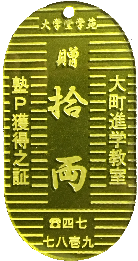 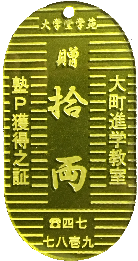 